Silent Auction Donation FormState Teacher Forum ConferenceNovember 6-8, 2019Please drop off your donation(s) for the Silent Auction at the designated Silent Auction room when you arrive at the State Teacher Forum Conference. Prior to dropping off the item, please complete this form and attach it to each item being donated by tape or staple.Name: ________________________________________________________________Description of Item: (ex. - large straw basket containing school supplies)__________________________________________________________________________________________________________________________________________________________________________________________________________________Contents of Item, if applicable*: (ex. - highlighters, sticky notes, pencils, etc.) ____________________________________________________________________________________________________________________________________________________________________________________________________________________________________________________________________________________________________________________________________________________________________________________________________________________________________Estimated Value: $_____________________*Contents may be listed on a separate sheet and attached to this form.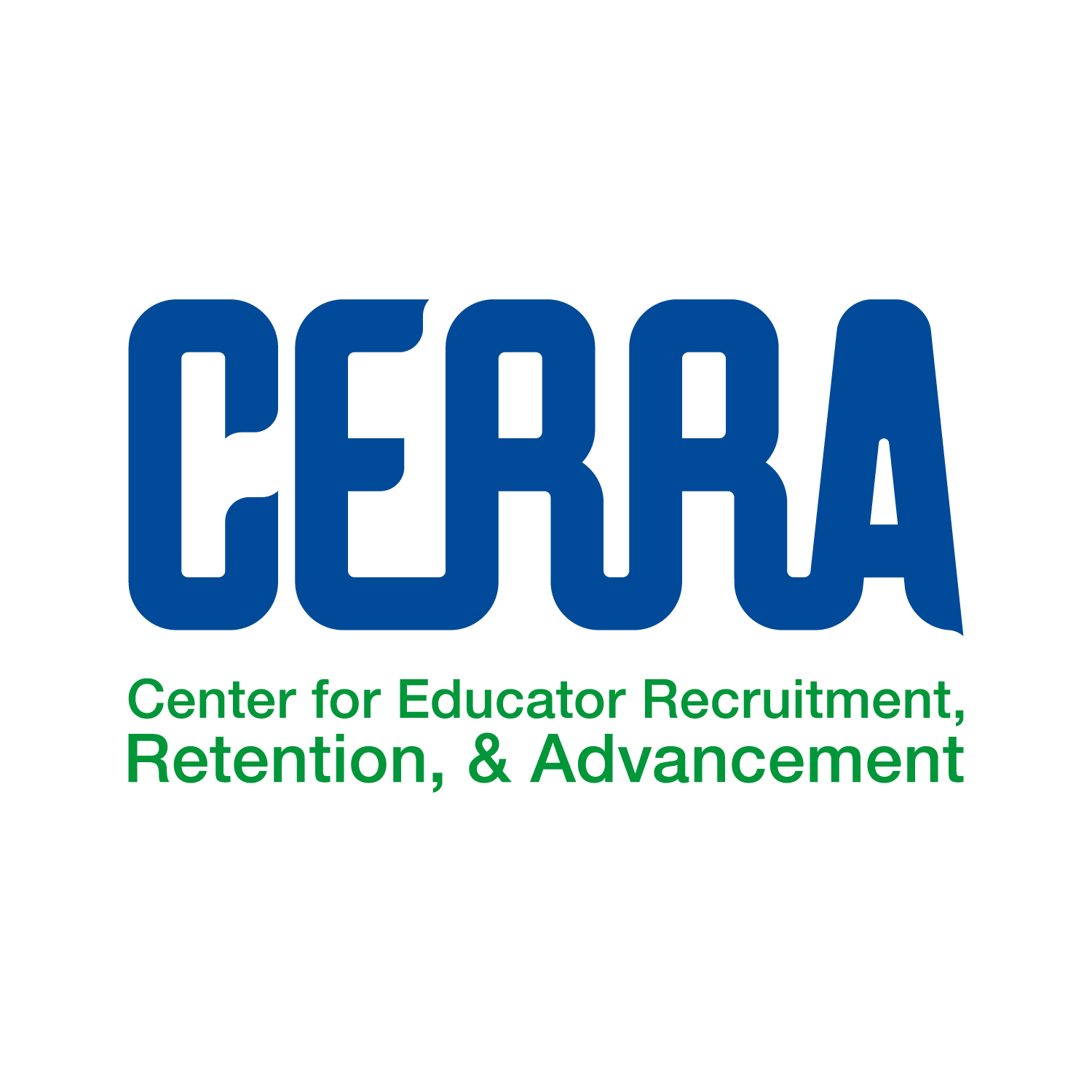 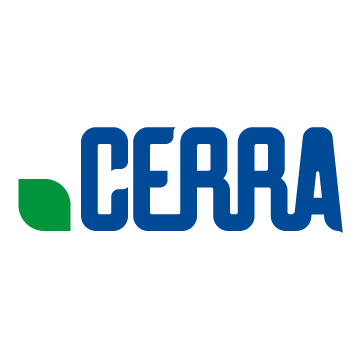 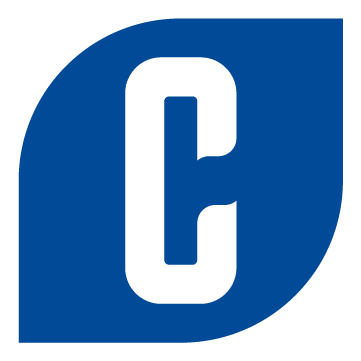 